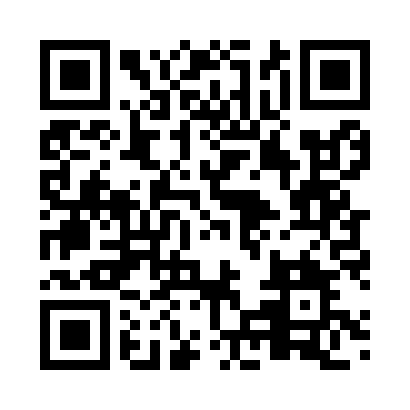 Prayer times for Mahdia, GuyanaSat 1 Jun 2024 - Sun 30 Jun 2024High Latitude Method: NonePrayer Calculation Method: Muslim World LeagueAsar Calculation Method: ShafiPrayer times provided by https://www.salahtimes.comDateDayFajrSunriseDhuhrAsrMaghribIsha1Sat4:275:4211:553:216:077:182Sun4:275:4211:553:216:077:183Mon4:275:4311:553:216:077:184Tue4:275:4311:553:216:077:195Wed4:275:4311:553:226:087:196Thu4:275:4311:553:226:087:197Fri4:275:4311:563:226:087:198Sat4:275:4311:563:236:087:209Sun4:285:4311:563:236:097:2010Mon4:285:4411:563:236:097:2011Tue4:285:4411:563:236:097:2112Wed4:285:4411:573:246:097:2113Thu4:285:4411:573:246:107:2114Fri4:285:4411:573:246:107:2115Sat4:285:4411:573:246:107:2216Sun4:295:4511:573:256:107:2217Mon4:295:4511:583:256:117:2218Tue4:295:4511:583:256:117:2219Wed4:295:4511:583:256:117:2320Thu4:295:4611:583:266:117:2321Fri4:305:4611:593:266:117:2322Sat4:305:4611:593:266:127:2323Sun4:305:4611:593:266:127:2324Mon4:305:4611:593:266:127:2425Tue4:315:4711:593:276:127:2426Wed4:315:4712:003:276:127:2427Thu4:315:4712:003:276:137:2428Fri4:315:4712:003:276:137:2429Sat4:325:4812:003:276:137:2430Sun4:325:4812:003:276:137:24